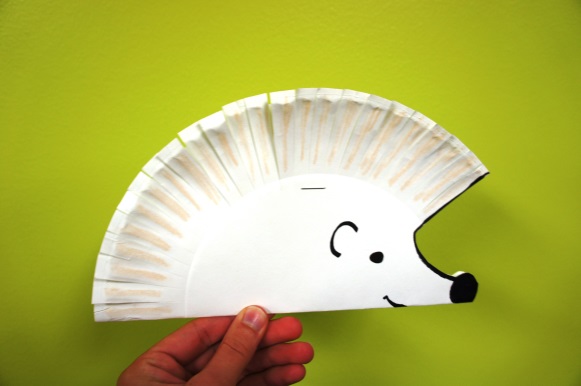 Art & Craft Activities to do at homeJunk modellingPaint a picturePaint on foilMake prints using different vegetablesPaint rocks/stonesMake a picture from nature eg leaves, flowersMake prints using LegoRoll cars through paintMake paper chainsMake a maskUse cardboard tubes to make shapes to print with.Make a paper plate creation/picture.Make some mud cakes in the garden.Make a musical instrument.Make a crown/hat to wear.Build a boat that floats.Colouring.